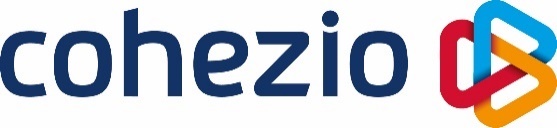 CONTACT TRACING COVID-19  LIJST VAN CONTACTEN(versie 12/01/2022)Er is een bevestigd geval van Covid-19 in het bedrijf  dan is het belangrijk snel te weten te komen wie in nauw contact met het bevestigde geval (indexgeval) is geweest.Wie vult de lijst in? De personen die hiertoe aangewezen werden door de werkgever (over het algemeen zal dit de interne preventiedienst of HR zijn,…)Hoe vult men de lijst in?U kan de tabel hieronder bijgevoegd in bijlage 2 gebruiken.Ga na met wie de bevestigde COVID-19-positieve werknemer (= indexgeval) contact heeft gehad in de periode van 2 dagen vóór het begin van de symptomen of de + PCR-test en tot 7 dagen daarna.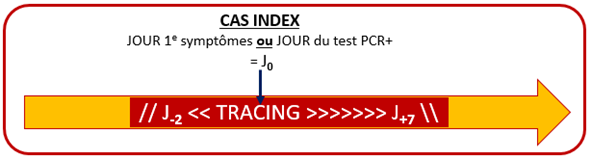 Welke contacten worden gescreend?Het gaat enkel om collega's, eventueel ook om andere personen waarmee men in het kader van het werk contact heeft gehad (bezoekers, ontmoetingen met personen buiten het bedrijf, enz.). Privécontacten worden behandeld door de federale tracing.Bijlage 1: Hulp om contacten te helpen definiëren. Welke zijn de hoogrisicocontacten? Welke zijn de laagrisicocontacten?Heeft de collega lichamelijk contact gehad met deze persoon? Bijvoorbeeld: handen schudden, kussen enz.?Ja  hoogrisicocontactIs de collega in contact gekomen met de lichaamsvochten van het bevestigde geval: bv. in de buurt geweest bij hoesten of niezen zonder masker?Ja  hoogrisicocontactWas de collega fysiek in de buurt van het bevestigde geval (oog in oog, zoals bijvoorbeeld tijdens een gesprek, ...) binnen een afstand van < 1,5 m? (Indien er een volledige scheiding was door een plexiglaswand, is er geen sprake van een persoonlijk contact).Ja, langer dan 15 minuten  vraag 6Ja, minder dan 15 minuten  laagrisicocontactNeen  vraag 4Heeft de collega langer dan 15 minuten samen met een COVID-19-patiënt gereisd, in welk vervoermiddel dan ook, op twee zitplaatsen of minder van elkaar zittend? (Als er een volledige scheiding was door een plexiglaswand, is dit geen hoogrisicocontactt).Ja, langer dan 15 minuten  nog steeds een hoogrisico-contactJa, minder dan 15 minuten  LaagrisicocontactNeen  vraag 5 Bent u in dezelfde afgesloten ruimte of kamer geweest waar steeds een afstand van > 1,5 m werd bewaard? Bijvoorbeeld: een collega die naast u zit in een landschapskantoor, op een vergadering enz.Ja, langer dan 15 minuten  laagrisicocontactJa, minder dan 15 minuten  geen contactNee  geen contactDroegen alle betrokkenen, zowel het bevestigde geval als het aanwezige personeelslid tijdens het persoonlijke contact op correcte wijze en ononderbroken het mondmasker (dat de neus en de mond bedekt)?Ja  laagrisicocontactNeen  hoogrisicocontact OverzichtstabelBijlage 2: Lijst van hoogrisicocontacten (in te vullen door de werkgever of zijn vertegenwoordiger). Deze lijst moet niet naar Cohezio gestuurd worden. De PCR-tests voor hoogrisicocontacten zijn immers niet meer nodig en de arbeidsartsen kunnen deze tests dus niet meer voorschrijven. U kan dit document echter wel nog gebruiken om de hoogrisicocontacten op te lijsten en te informeren over de regels die Sciensano in functie van de vaccinatiestatus voorschrijft. Weet dat de werknemer de regels van Sciensano moet volgen, zelfs al mag u als werkgever niet weten in hoeverre de werknemer gevaccineerd is. Bijlage 3: Regels van Sciensano voor hoogrisicocontacten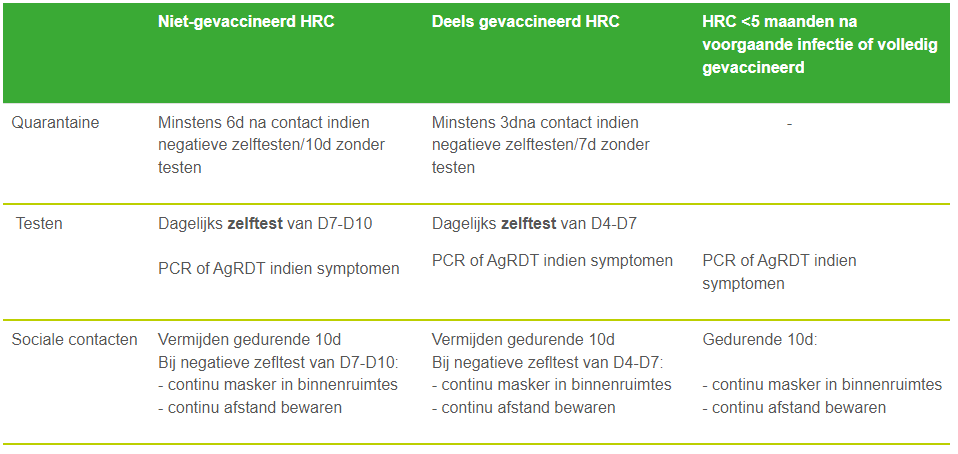 Volledig gevaccineerd: na boosterprik OF met basisvaccinatie* > 2 weken en < 5 maandenGedeeltelijk gevaccineerd: basisvaccinatie* sinds langer dan 5 maandenNiet gevaccineerd: geen basisvaccinatie* > 2 weken* Basisvaccinatie = 1 dosis van het Janssen COVID-19-vaccin® of 2 dosissen van de andere vaccins aanwezig op de Belgische markt> 15 MIN< 15 MINRECHTSTREEKS FYSIEK CONTACTHOOG RISICOHOOG RISICOCONTACT MET LICHAAMSVOCHT (BVB VAN MOND NAAR MOND)HOOG RISICOHOOG RISICO≤ 2 ZITPLAATSEN, TRANSPORTHOOG RISICOZELFS INDIEN MONDMASKERS CORRECT GEDRAGEN werden door beide personen LAAG RISICO<1,5 METER ( = OOG IN OOG)HOOG RISICO ZONDER MONDMASKER
LAAG RISICO INDIEN MONDMASKERS CORRECT GEDRAGEN werden door beide personen LAAG RISICO>1,5 METER (IN DEZELFDE AFGESLOTEN RUIMTE)LAAG RISICOGEEN CONTACTMASKERS CORRECT GEDRAGEN DOOR BEIDE PERSONEN = DE MOND EN NEUS BEDEKKENDMASKERS CORRECT GEDRAGEN DOOR BEIDE PERSONEN = DE MOND EN NEUS BEDEKKENDINDEXGEVALINDEXGEVALINDEXGEVALINDEXGEVALINDEXGEVALINDEXGEVALNAAMVoornaamRijksregisternummerGsm-nummerMailadres Datum 1e symptoom of datum + test HOOGRISICOCONTACT HOOGRISICOCONTACT HOOGRISICOCONTACT HOOGRISICOCONTACT HOOGRISICOCONTACT HOOGRISICOCONTACT NAAMVoornaamRijksregisternummerGsm-nummerMailadresDatum van het laatste contact met indexgeval 